Lección 4: Rompecabezas de fichas geométricas y ecuacionesUsemos ecuaciones para mostrar cuántas hay de cada figura.Calentamiento: Cuál es diferente: Ecuaciones¿Cuál es diferente?ABCD4.1: Asociemos ecuaciones con rompecabezas de fichas geométricas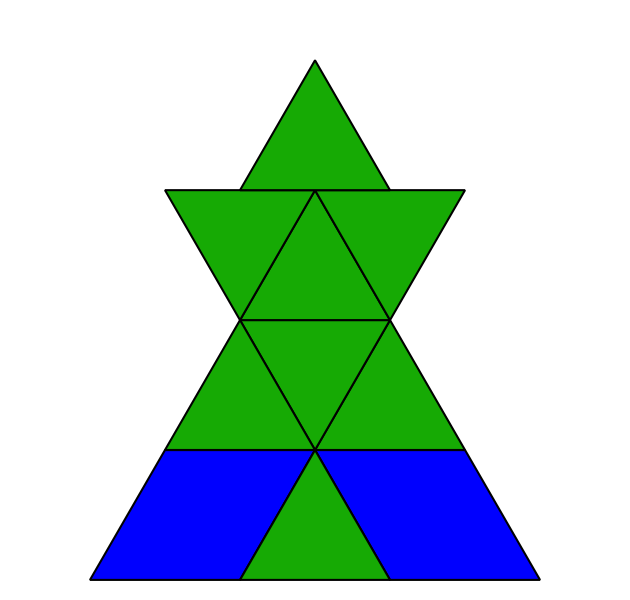 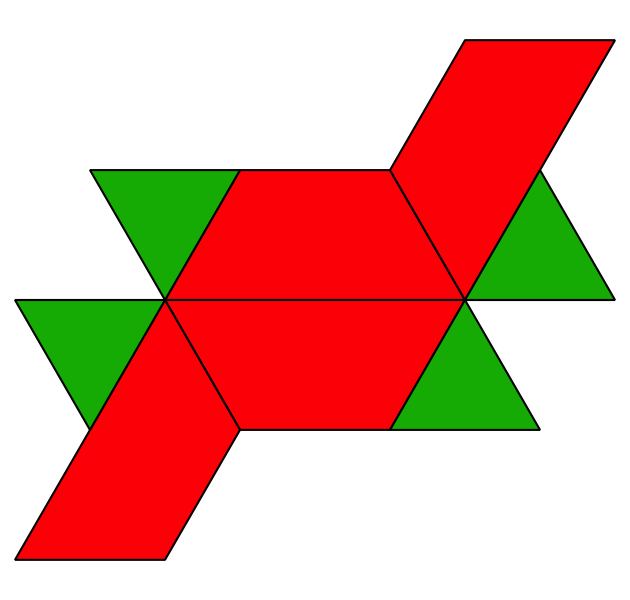 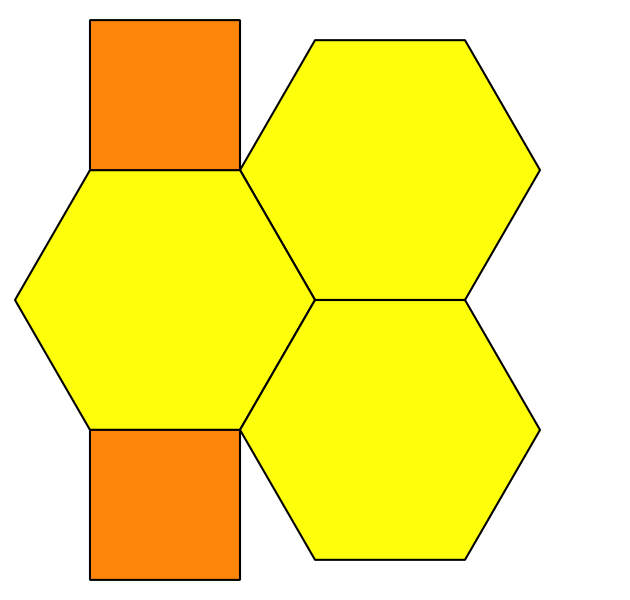 ​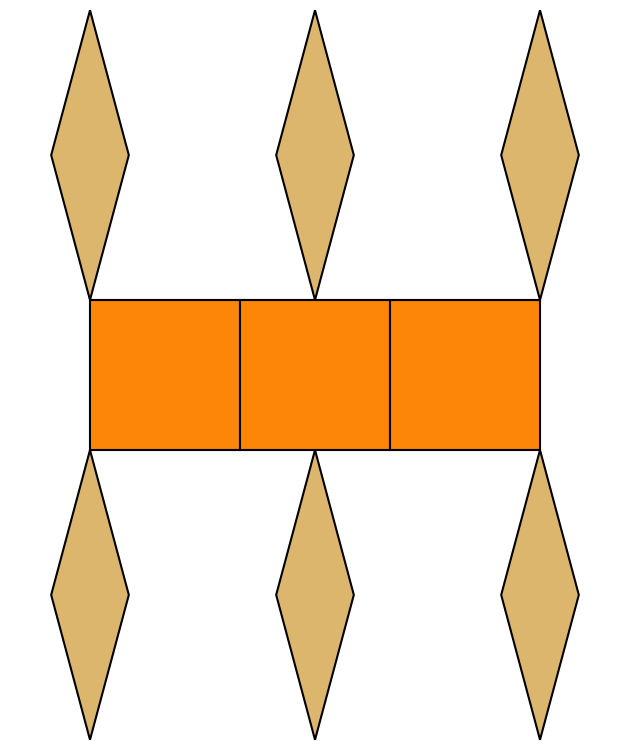 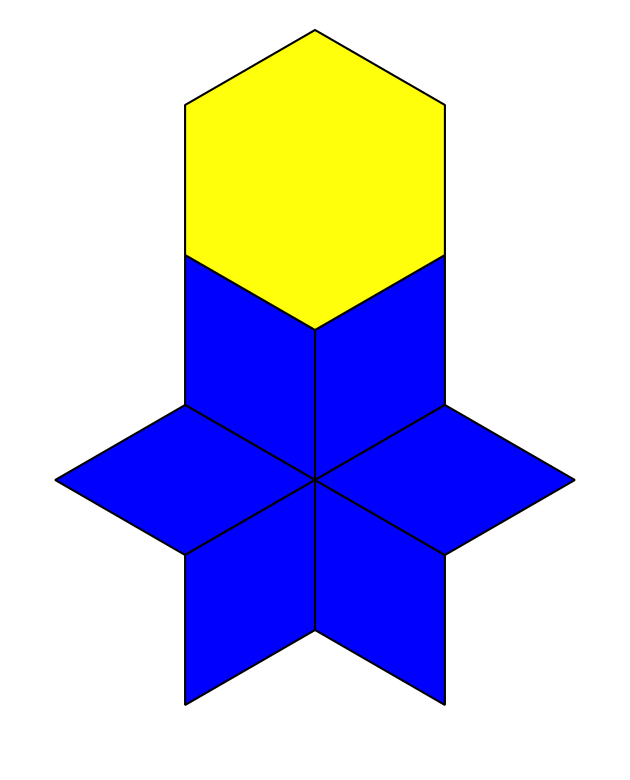 4.2: Armemos figuras para representar ecuaciones4.3: Centros: Momento de escogerEscoge un centro.Fichas geométricas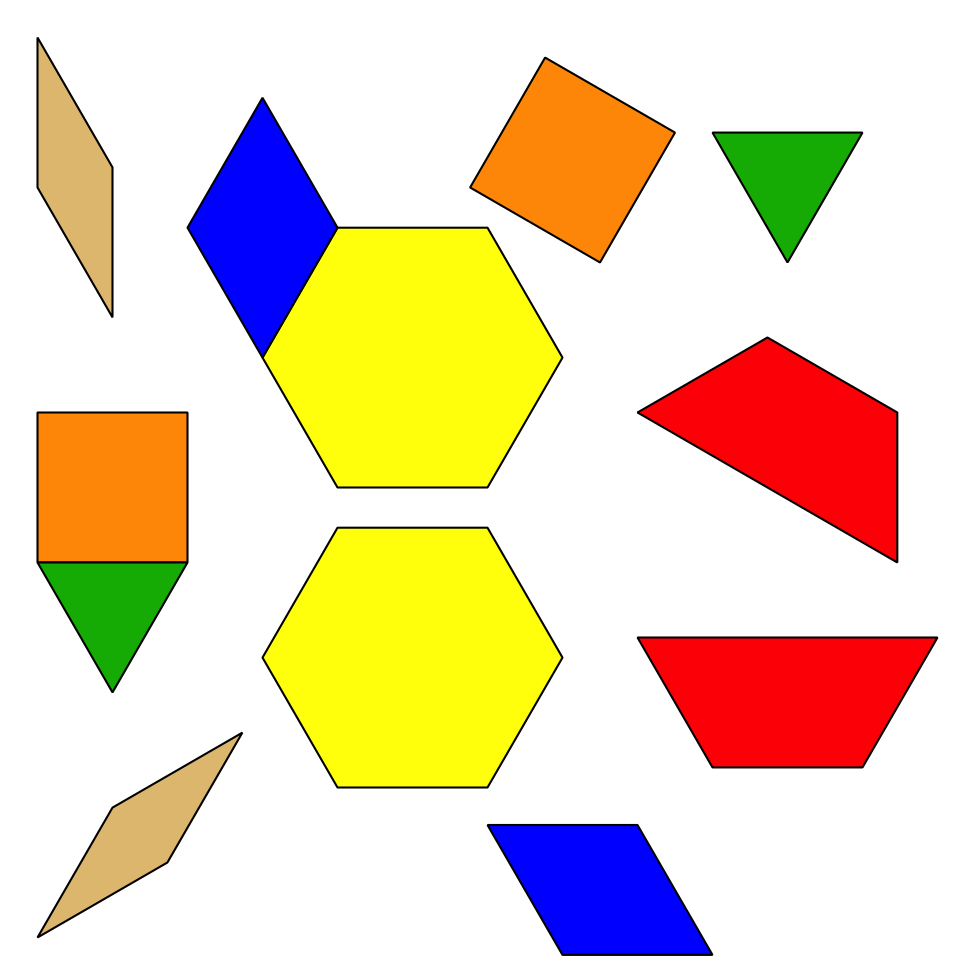 Bloques sólidos geométricos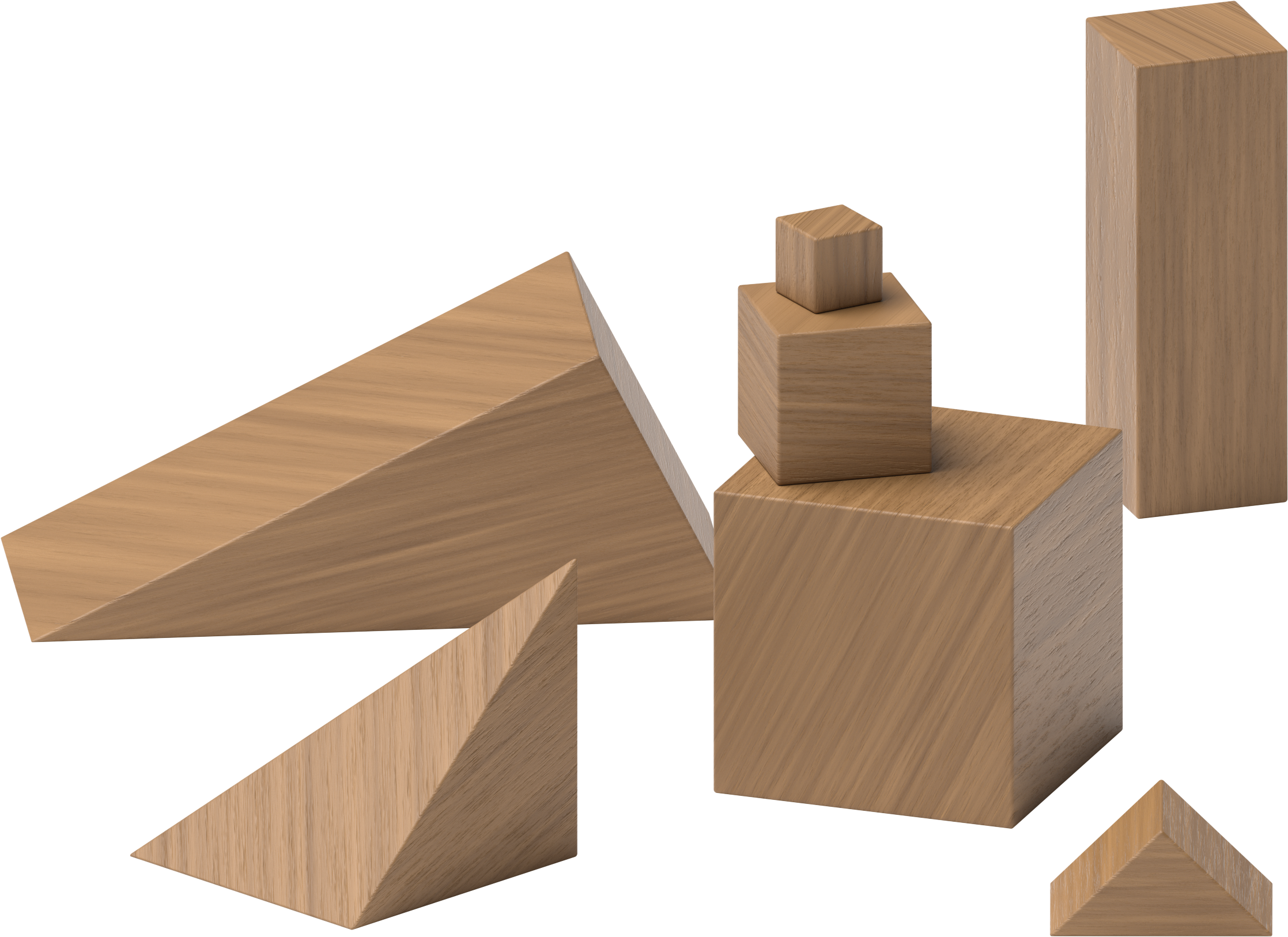 Agarra y cuenta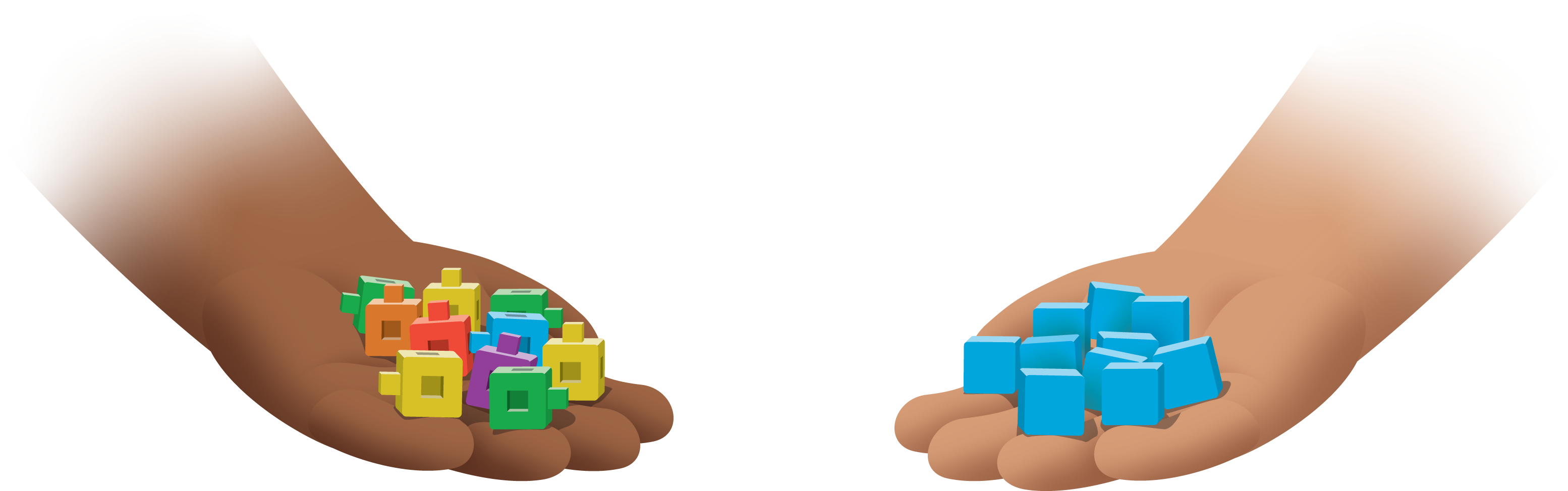 Encuentra la pareja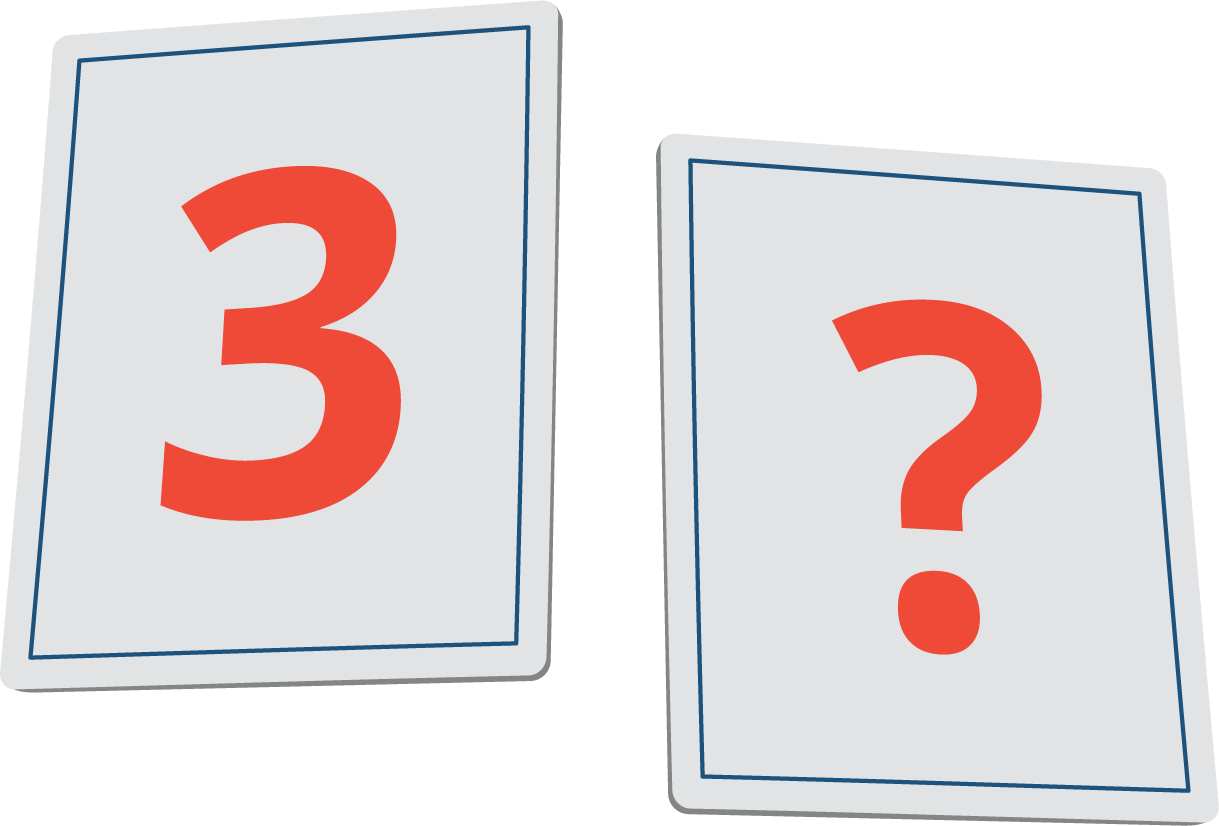 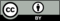 © CC BY 2021 Illustrative Mathematics®